YOUNG GEORGIA AUTHORS WRITING COMPETITION2015-2016OFFICIAL RULES BOOKLETContact: Kathleen McKenzie, GCTEkathleen_mckenzie@gwinnett.k12.ga.usThank you to everyone who posed a question or pointed out a typo! We have tried to make all corrections and clarifications; however, if you have a question or comment, please contact me at the email address above.System Coordinators:Please send me an email with your system name and RESA number. I will then send out a group email with the mailing address and any other requested information. Several email addresses from last year’s contest were undeliverable based upon the information on the entry form. This will help us to send information to you as soon as RESA winners and State winners are announced.Frequently Asked Questions:Q. The instructions keep referencing the "original" work, but then they talk about making sure that there is certain header information on each page of the original and the copy. Are we correct in assuming that they want the original, unedited text of the story, and not the actual printed copy?A. The original work refers to work that the student created without the help of others. It is helpful if the coordinators at the school level provide the header information on the school winners’ papers. This assures anonymity for the system judging. System coordinators are asked to verify that each system winner has the proper heading and to make a copy of the original entry. This information may be neatly handwritten, and it should be on each page of the entry. The completed entry form and both copies will be sent in for judging.Do we submit all drafts or just the final copy?Once the winning entry is selected for the school system, the system coordinator will confirm the proper header is in place and will make a copy of the original and will send the completed entry form and both original and copy to their RESA District for judging. Be sure to keep a copy for your own records.Q. My students collaborated on a writing project, and it is amazing! May I submit the three names for system consideration?A. YGA is a writing contest for individuals. While we support collaboration in the classroom, only one student per grade level in each school system may advance to the RESA level.Q. Will entries from K-2 be included this year?A. Yes. Based upon requests, we have reinstated these grade levels.
2ABOUT THE YOUNG GEORGIA AUTHORS WRITING COMPETITIONThe purpose of the Young Georgia Authors (YGA) writing competition is to encourage students to develop enthusiasm for and expertise in their writing, to provide a context to celebrate their writing successes, and to recognize student achievement in arts and academics. This prestigious competition has been engaging Georgia students for more than two decades and is open to any student currently enrolled in Georgia public schools, grades K -12. The competition is sponsored by the Georgia Council of Teachers of English (GCTE) with the Georgia Department of Education support and cooperation. WHAT TO WRITEUnlike many writing competitions, the YGA does not provide a prompt to which students must respond or provide any other boundaries to their genre choice or creativity beyond a five-page maximum length limit (if typed, Times New Roman,12 point font, double-spaced). Entries may include:Short Stories Poetry Essays/Literary Criticism/Analysis Journalism Academic/Research Reports Personal Narratives Any Other Original Student Writing HOW TO ENTERWritings can only be entered into the state-level competition by winning the tiered levels: (a) local school,            (b) district, (c) RESA, and then (d) state. The GCTE will only accept submissions sent by a system level administrator to their designated RESA District ELA Specialist who will be responsible for selecting the RESA Winners. The RESA winners will be forwarded to the GCTE Director of the YGA Contest who will be responsible for selecting the State Winners for each grade level, K-12.  School systems may submit ONE winning entry per grade level (K-12). Entries must be provided to us on flat, ordinary paper. No bound copies, booklets, etc., will be judged. Please keep a copy of your submission for your records as the GCTE will not keep or return originals after the competition. See the following pages for specific instructions. The competition will not accept individual entries from students, parents, teachers, or other agencies. Good luck and happy writing! 3SELECTION PROCEDURESThe writing contest begins in each school building with a school-wide competition. Grade level winners will be announced, and the winning entries should be sent to Erika Tucker, ELA Coordinator by March 2,  2016. Entries must result from a system level contest and must be submitted by a system level administrator. We regret that individual entries sent by teachers, students, or schools cannot be judged. School systems may submit ONE winning entry per grade. Dual or multiple entries for any grade will be disqualified. Winning entries from each school system must be received by the designated RESA District ELA Supervisor no later than Friday, March 18, 2016.  Please mail your entries with plenty of time to spare, and/or use certified or proof of delivery methods of mailing to ensure that you have met the deadline. To ensure equity, we cannot accept any package that arrives after 5:00 pm on Friday, March 18, 2016. Judging will be conducted by an appointed committee of English Language Arts professionals, convened by the RESA ELA Specialist for the purpose of selecting a RESA Winner at each grade level. The RESA ELA Specialist should log each district’s winner for grade levels K-12, prepare a master list of entries and safeguard the names and identifying school of origin in order to protect the integrity of the judging process. Judges should not have access to other judge’s scores, nor will they be aware of the name of the student or school of origin. Once the RESA Winners have been determined, the RESA ELA Specialist will send the original entry and one copy of each grade level winner and the composite list of the names of the winners to Kathleen McKenzie, GCTE representative for the YGA Contest, at the following address:           (to be provided)                  .The deadline to receive the list of RESA winners to the GCTE is Friday, April 15, 2016. Winners must be received by that date in order to be considered for the State contest.6. The state level winners will be announced on or before 12:00 noon on Friday, May 13,  2016, on the GCTE website at https://gcte.wildapricot.org/Student- Writing-Contests . 4GENERAL RULES     1. Entries must be prepared using the following guidelines: a completed entry form the original student  work and one copy of the original student work the original student work and the copy must have the name of the student and student’s school    removed. record the student’s initials, grade, and RESA district number (see attached list on pages 9-10) at top and center of each page of the original and copy in the following manner: Please remember to submit the original AND a copy. Use paper clips and binder clips instead ofstaples. To advance in the competition, the entry form must be COMPLETE, including signatures of the student, the parent/guardian, and the designated system level administrator. Incomplete entry forms will be eliminated from the competition. Please review the form carefully! Signatures are often missing, and without these permissions, we CANNOT include the student’s work in the competition process. Entries must be the students’ original work (this includes all edits and revisions) and must be typed or handwritten on 8.5x11 inch paper. Print on one side of the paper only. The maximum length is five pages. If typed, font must be Times New Roman, size 12 and double-spaced. Entries that do not follow the guidelines will not be included in the competition process. Some entries do not follow the guidelines and are eliminated from the competition.Dictated stories cannot be accepted. Do not bind, make a cover for, decorate, laminate, or otherwise alter the original paper on which the entry is written. Once received by the committee, the original work will not be returned. Please keep a copy before you submit the work. Questions: Kathleen McKenzie, GCTE  kathleen_mckenzie@gwinnett.k12.ga.usFOR SYSTEM COORDINATORS Send all system (District) level winners in the same packet to the designated ELA Specialist in your RESA District. (Names and addresses listed on pages 10-12.)Send only ONE winner per grade level.Label the top and center of each entry page (original and copy) with the student’s initials, grade, and RESA district number (as illustrated above). Paper clip the completed and signed Entry Form (on page 6) on top of winning entry for each grade level.Use the table provided on page 7 to create a cover page for your system entries.5YOUNG GEORGIA AUTHORS WRITING COMPETITION 2015-2016 ENTRY FORMAll entries must be COMPLETE and LEGIBLE and must be received by 3/02/16RESA Number (circle one)1     2     3     4     5     6     7     8     9     10     11     12     13     14     15     16School System: Rockdale County Public SchoolsSystem Level Administrator Contact: Erika Tucker, ELA CoordinatorSystem Level Administrator Phone: 770-918-6180	 Email: etucker@rockdale.k12.ga.usTitle of Student Work: ____________________________________________________________________ Student Name: __________________________________________________________Grade___________ Parent/Guardian Name: __________________________________________________________________ Student Phone Number: ______________________ Email: _____________________________________ Student Home Address: __________________________________________________________________ Street/P.O. Box City Zip School Contact (teacher/principal): ________________________________________________________ School: ___________________________________ School Phone: ________________________________ By signing below I affirm that I give my permission for the work of the above named student author, for whom I am the parent/guardian, to be entered into the Young Georgia Author’s Writing Competition, and for that work to be shared and/or published by the Georgia Department of Education and/or the Georgia Council of Teachers of English for non-profit purposes. __________________________________________________                ______________________ Parent/Guardian Signature and Date By signing below I affirm that I am a system level administrator and am coordinating the entry of all winning student work from this system for the 2014-2015 Young Georgia Authors Competition. I affirm that the work of the above named student author has been chosen to represent this system for the grade level indicated. __________________________________________________                ______________________ System Level Administrator Signature and Date By signing below I affirm this writing entry is my own original, unassisted work, and that I agree to have my work entered into the Young Georgia Authors Writing Competition to represent my grade for my local school system. _________________________________________________                  ______________________ Student Signature and Date * Unsigned or incomplete forms will cause the attached entry to be disqualified.   Attach this completed form to the top of each student entry, along with one photocopy of the entry. Be sure to remove the student’s name and school from the entry itself. Be sure to label the top of each page of the entry with the student’s initials, grade bracket, and school system number. Please make a copy of the entry before submitting. Entries will not do be returned.6YOUNG GEORGIA AUTHORS WRITING COMPETITION 2015-2016 SYSTEM LEVEL COVER SHEET FORMSchool System: ________________________________________________________   RESA District # ______________ Administrator Contact: _______________________________________________________________________________ Phone: _____________________________ Email: __________________________________________ Note: It is not required that an entry be submitted for every grade. Please place all submissions from your school system in a single package. Each piece of student work submitted must include the original and one photocopy of the work with the student and school/system name removed. Centered at the top of each original and copy, please print the student’s initials, grade level, and RESA number. Attach a fully completed entry form. Please use paper clips and binder clips instead of staples to compile packages. Include this coversheet with your package when all work is assembled.All entries must be RECEIVED in RESA District (not postmarked) by FRIDAY, MARCH 18, 2016Incomplete entries will be disqualified.  Entries without required signatures will be disqualified.  Student work will not be returned - Remember to keep copies.7YOUNG GEORGIA AUTHORS WRITING COMPETITION 2015-2016 RESA LEVEL COVER SHEET FORMSchool System: ________________________________________________________   RESA District # ______________ Administrator Contact: _______________________________________________________________________________ Phone: _____________________________ Email: __________________________________________ Note: It is not required that an entry be submitted for every grade. Please place all submissions from your school system in a single package. Each piece of student work submitted must include the original and one photocopy of the work with the student and school/system name removed. Centered at the top of each original and copy, please print the student’s initials, grade level, and RESA number. Attach a fully completed entry form. Please use paper clips and binder clips instead of staples to compile packages. Include this coversheet with your package when all work is assembled.All entries must be RECEIVED by GCTE Director (not postmarked) by FRIDAY, APRIL 15, 2016Incomplete entries will be disqualified.  Entries without required signatures will be disqualified.  Student work will not be returned - Remember to keep copies.8YOUNG GEORGIA AUTHORS WRITING COMPETITION2015-2016Sample RubricDirections: The categories are divided into four domains as reflected in the Georgia Performance Standards: Ideas, Organization, Cohesiveness, and Language. The maximum score is 50 points. The maximum points in each sub-sategory in the domains are 5.Judge’s Name: _____________________________________________________________________Entry Number: ______________________________________________________COMMENTS:______________________________________________________________________________________________________________________________________________________________________________________________________________________________________________________________________________________________________________________________________________________________________________________________________________________________________________________________________________________________________________________________________________________________________________________________________________________________________________________________________________________________________________________________________________________________________________________________________________________________912SAMPLE OF TOP OF EACH PAGE OF THE ORIGINAL AND COPY SUBMITTEDABC           3RD          RESA 4                                               (Student Initials)  (grade)   (RESA District)GRADESCHOOLSTUDENT NAMETITLE OF WORKK123456789101112GRADESCHOOLSTUDENT NAMETITLE OF WORKK123456789101112DOMAINSUB-CATEGORYMAXIMUM PTS.TOTAL POINTSIDEAS40%Depth of Development5Sense of Completeness5Focus5Relevance of Detail5ORGANIZATION      20%Sequence of Ideas5Appropriate Structural Development5COHESIVENESS/STYLE      20%Voice/Diction/Word Choice/POV5Smooth Transitions/Logical Flow         of Ideas5LANGUAGEClarity of Meaning520%Grammar/Usage does not impede understanding5TOTAL POINTS(RESA 10) Central Savannah River RESA 
Includes the counties of Burke County  Columbia County  Emanuel County  Glascock County  Jefferson County  Jenkins County  Lincoln County  McDuffie County  Richmond County  Taliaferro County  Warren County  Wilkes County  (RESA 10) Central Savannah River RESA 
Includes the counties of Burke County  Columbia County  Emanuel County  Glascock County  Jefferson County  Jenkins County  Lincoln County  McDuffie County  Richmond County  Taliaferro County  Warren County  Wilkes County  (RESA 11) Chattahoochee-Flint RESA 
Includes the counties of Chattahoochee County  Clay County  Crisp County  Dooly County  Macon County  Marion County  Muscogee County  Quitman County  Randolph County  Schley County  Stewart County  Sumter County  Talbot County  Taylor County  Webster County  (RESA 11) Chattahoochee-Flint RESA 
Includes the counties of Chattahoochee County  Clay County  Crisp County  Dooly County  Macon County  Marion County  Muscogee County  Quitman County  Randolph County  Schley County  Stewart County  Sumter County  Talbot County  Taylor County  Webster County  (RESA 12) Heart of Georgia RESA 
Includes the counties of Bleckley County  Dodge County  Dublin City  Laurens County  Montgomery County  Pulaski County  Telfair County  Treutlen County  Wheeler County  Wilcox County  (RESA 12) Heart of Georgia RESA 
Includes the counties of Bleckley County  Dodge County  Dublin City  Laurens County  Montgomery County  Pulaski County  Telfair County  Treutlen County  Wheeler County  Wilcox County  (RESA 13) First District RESA 
Includes the counties of Appling County  Bryan County  Bulloch County  Camden County  Candler County  Chatham County  Effingham County  Evans County  Glynn County  Jeff Davis County  Liberty County  Long County  McIntosh County  Screven County  Tattnall County  Toombs County  Vidalia City  Wayne County  (RESA 13) First District RESA 
Includes the counties of Appling County  Bryan County  Bulloch County  Camden County  Candler County  Chatham County  Effingham County  Evans County  Glynn County  Jeff Davis County  Liberty County  Long County  McIntosh County  Screven County  Tattnall County  Toombs County  Vidalia City  Wayne County  (RESA 14) Southwest Georgia RESA 
Includes the counties of Baker County  Calhoun County  Decatur County  Dougherty County  Early County  Grady County  Lee County  Miller County  Mitchell County  Pelham City  Seminole County  Terrell County  Thomas County  Thomasville City  Worth County  (RESA 14) Southwest Georgia RESA 
Includes the counties of Baker County  Calhoun County  Decatur County  Dougherty County  Early County  Grady County  Lee County  Miller County  Mitchell County  Pelham City  Seminole County  Terrell County  Thomas County  Thomasville City  Worth County  11(RESA 15) Coastal Plains RESA 
Includes the counties of Ben Hill County  Berrien County  Brooks County  Colquitt County  Cook County  Echols County  Irwin County  Lanier County  Lowndes County  Tift County  Turner County  Valdosta City  11(RESA 15) Coastal Plains RESA 
Includes the counties of Ben Hill County  Berrien County  Brooks County  Colquitt County  Cook County  Echols County  Irwin County  Lanier County  Lowndes County  Tift County  Turner County  Valdosta City  (RESA 16) Okefenokee RESA 
Includes the counties of Atkinson County  Bacon County  Brantley County  Charlton County  Clinch County  Coffee County  Pierce County  Ware County  (RESA 16) Okefenokee RESA 
Includes the counties of Atkinson County  Bacon County  Brantley County  Charlton County  Clinch County  Coffee County  Pierce County  Ware County  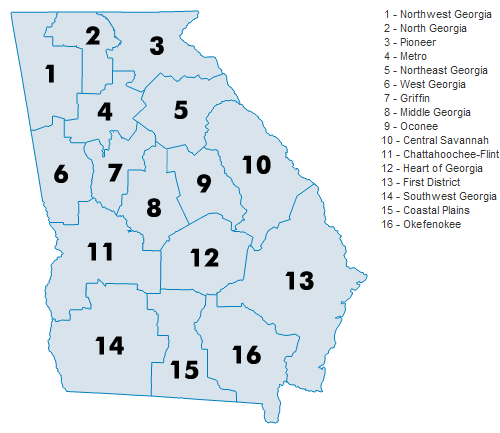 